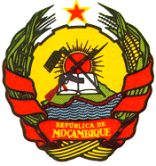 REPÚBLICA DE MOÇAMBIQUE___________SECRETARIADO DO CONSELHO DE MINISTROSAos Órgãos de InformaçãoO Conselho de Ministros realizou, no dia 11 de Junho de 2019, a sua 20.ª Sessão Ordinária. O Governo, apreciou e aprovou a Resolução que ratifica o Acordo de Donativo, celebrado entre o Governo da República de Moçambique e a Associação de Desenvolvimento Internacional (IDA), no dia 21 de Março de 2019, em Maputo, no montante de USD 13.000.000 (Treze milhões de dólares), destinados ao Financiamento Adicional do Programa para Resultados de Fortalecimento dos Cuidados de Saúde Primários.Na mesma Sessão, o Conselho de Ministros apreciou as informações sobre:A Elaboração do Plano de Ordenamento do Espaço Marítimo Nacional (POEMN);O Ponto de Situação da Implementação do Plano Estratégico Nacional de Resposta ao HIV/SIDA IV - 2016-2020 (PEN IV), balanço anual de 2018.Maputo, 11 de Junho de 2019 